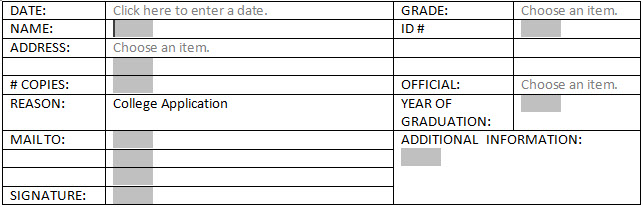 Please email this form to:Wanda Ebert, Registrar		webert@onalaskaisd.netRobyn Thornton, Counselor	rthornton@onalaskaisd.netOr Mail to:Wanda EbertOJSHPO BOX 2289Onalaska, Texas 77360936-646-1020